: 	Per MAPC COVID-19 Vaccine Policy, all employees must be fully vaccinated. This position will require the selected candidate to show proof of full vaccination against COVID-19, including up to date boosters. MAPC will consider reasonable accommodation to those individuals who are unable to be vaccinated consistent with federal, state, and local law.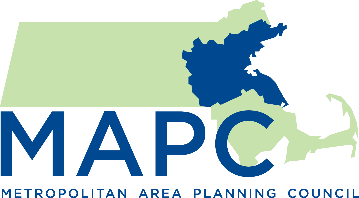 